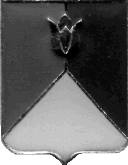 СОБРАНИЕ ДЕПУТАТОВ КУНАШАКСКОГО МУНИЦИПАЛЬНОГО РАЙОНА ЧЕЛЯБИНСКОЙ ОБЛАСТИРЕШЕНИЕ3 заседаниеот « 25 » марта   2020.  № 29Об  утверждении Правил землепользования        и       застройки     Саринского   сельского       поселения  Кунашакского   муниципального района Челябинской   области      В соответствии с Градостроительным кодексом Российской Федерации, руководствуясь Федеральным законом «Об общих принципах организации местного самоуправления в Российской Федерации» от 06.10.2003 года № 131-ФЗ, Уставом Кунашакского муниципального района, Собрание депутатов Кунашакского муниципального района            РЕШАЕТ:	       1. Утвердить Правила землепользования и застройки  Саринского  сельского поселения Кунашакского муниципального района Челябинской области   согласно приложению.        2. Признать утратившим силу решение Собрания депутатов Кунашакского муниципального района № 10 от 13.02.2019г. «Об утверждении Правил землепользования и застройки Саринского  сельского поселения Кунашакского муниципального района Челябинской области».      3. Настоящее решение вступает в силу со дня его официального опубликования.  ПредседательСобрания депутатов		        		                        А.В. Платонов